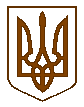 СЛАВУТСЬКА    МІСЬКА    РАДАХМЕЛЬНИЦЬКОЇ    ОБЛАСТІР І Ш Е Н Н Я10 сесії міської ради  VІІІ скликанняПро розгляд заяви ЯКОВЛЄВОЇ В.В.щодо надання дозволу на виготовлення проекту землеустрою щодо відведенняземельної ділянки для передачі її безоплатно у власністьРозглянувши заяву ЯКОВЛЄВОЇ В.В. щодо надання дозволу на виготовлення проекту землеустрою щодо відведення земельної ділянки за цільовим призначенням для будівництва індивідуальних гаражів площею 30 кв.м. по вул.  Гвардійська з наступною передачею земельної ділянки у власність та графічні матеріали, на яких зазначено бажане місце розташування земельної ділянки, відповідно до ст.ст. 12, 40, 118, 121, 122 Земельного кодексу України, ст.ст. 19, 22, 50 Закону України «Про землеустрій», п.34 ч.1 ст.26 Закону України «Про місцеве самоврядування в Україні», ДБН Б.2.2-12:2019 «Планування та забудови територій», Генерального плану міста Славута, затвердженого рішенням Славутської міської ради від 29.08.2008р. № 3-22/2008, міська рада ВИРІШИЛА:1.Відмовити ЯКОВЛЄВІЙ Віті Володимирівні у наданні дозволу на виготовлення проекту землеустрою щодо відведення земельної ділянки площею 30 кв.м. по вул. Гвардійська в м. Славута для будівництва індивідуальних гаражів згідно поданої схеми із зазначенням бажаного місця розташування земельної ділянки з наступною передачею її безоплатно у власність, у зв’язку з невідповідністю місця розташування Генеральному плану міста Славута, а саме зазначена земельна ділянка потрапляє в зону Ж-3 – зона житлової малоповерхової забудови та пункту 10.8.3 ДБН Б.2.2-12:2019 «Планування та забудови територій», яким встановлено, що розміщення боксових гаражів на території житлових кварталів, мікрорайонів багатоквартирної житлової забудови не допускається.2.Контроль за виконанням даного рішення покласти на постійну комісію з питань регулювання земельних відносин, комунального майна та адміністративно - територіального устрою (Віктора ГАРБАРУКА), а організацію виконання  – на заступника міського голови з питань діяльності виконавчих органів ради Людмилу КАЛЮЖНЮК.             Міський голова                         	   	  		Василь СИДОРСекретар міської ради                                                      Світлана ФЕДОРЧУК Перший заступник міського голови з питаньдіяльності виконавчих органів                                      Сергій МИКУЛЬСЬКИЙНачальник відділу з питань регулювання земельних відносин                                  Олександр РИБІЦЬКИЙ Начальник юридичного відділу                	 		 Тетяна СУКОВАНачальник управління  містобудуваннята архітектури, головний архітектор                               Віктор ГЕДЗЮКГоловний спеціаліст - юрист з питань роботи ради юридичного відділу, уповноважена особа з питань запобігання та виявлення корупції у депутатському корпусі Славутської міської ради 			                        Анна КЕДРУН 01 жовтня 2021р.Славута№ 49-10/2021